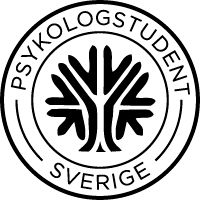 Till Psykologstudent Sveriges årsmöte år 2019.Motion angående [kort titel som sammanfattar ärendet][Ange kort bakgrund till motionen, t.ex pga ”förslaget/ändringen/lagen/annat som inneburit ……” anser jag det vore bra om föreningen …… …… …... …… …… …… …… ……]Därför yrkar jag att stämman beslutar att [Ange förslag, t.ex ”ändra/tillåta att/ge i uppdrag till ... att …” eller att ”styrelsen skall/en arbetsgrupp skall …” eller att ”till nästa årsstämma …” eller att ”senast … informera om/ta reda på …/verkställa ….”][Ange namn och lärosäte för medlemmen/medlemmarna bakom motionen, t.ex 
Namn Namnsson, Göteborgs Universitet
Namn Namnsdotter, Mittuniversitetet Östersund osv][Namnunderskrift & datum för inlämning]